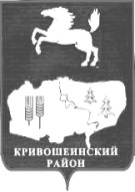 АДМИНИСТРАЦИЯ  КРИВОШЕИНСКОГО РАЙОНАПОСТАНОВЛЕНИЕ	         от 17.10.2016                                                                                                       №312                                       								с. КривошеиноТомской областиО внесении изменений и дополнений в Устав Муниципального бюджетного  общеобразовательного учреждения «Иштанская основная общеобразовательная школа»	В целях приведения в соответствие с Федеральным законом от 29.12.2012 № 273-ФЗ «Об образовании в Российской Федерации», ПОСТАНОВЛЯЮ:1. Утвердить изменения и дополнения в Устав Муниципального бюджетного  общеобразовательного учреждения «Иштанская основная общеобразовательная школа» согласно приложению.2. Директору Муниципального бюджетного  общеобразовательного учреждения «Иштанская основная общеобразовательная школа» (Г.Г. Изотова) зарегистрировать изменения и дополнения в Устав учреждения в соответствии с действующим законодательствам. 3.  Настоящее постановление вступает в силу с даты его подписания.        4. Настоящее постановление подлежит опубликованию в Сборнике нормативных правовых актов Администрации Кривошеинского района и размещению в сети «Интернет» на официальном сайте муниципального образования Кривошеинский район.        5. Контроль за исполнением настоящего постановления оставляю за собой.Глава Кривошеинского района(Глава Администрации)						                         С.А.ТайлашевКустова Мария Федоровна 838251 2 19 74Прокуратура; Управление образования  1 экз.; МБОУ  «Иштанская ООШ» 3 экз.Приложение к  постановлению                                                                                         от 17.10.2016  №  312    Изменения и дополнения  в УставМуниципального бюджетного  общеобразовательного учреждения«Иштанская основная общеобразовательная школа»        1. Главу 3 «ВИДЫ РЕАЛИЗУЕМЫХ ОБРАЗОВАТЕЛЬНЫХ ПРОГРАММ» дополнить частями:«3.7. Учреждение вправе осуществлять образовательную деятельность за счет средств физических и (или) юридических лиц по договорам об оказании платных образовательных услуг. Платные образовательные услуги представляют собой осуществление образовательной деятельности по заданиям и за счет средств физических и (или) юридических лиц по договорам об оказании платных образовательных услуг. Доход от оказания платных образовательных услуг используется Учреждением в соответствии с уставными целями.3.8. Платные образовательные услуги не могут быть оказаны вместо образовательной деятельности, финансовое обеспечение которой осуществляется за счет бюджетных ассигнований федерального бюджета, бюджета Томской области, местного бюджета муниципального образования Кривошеинский район.3.9. Содержание образования и условия организации обучения и воспитания обучающихся с ограниченными возможностями здоровья определяются адаптированной образовательной программой, а для инвалидов также в соответствии с индивидуальной программой реабилитации инвалида.3.10. Для получения без дискриминации качественного образования лицами с ограниченными возможностями здоровья создаются:необходимые условия для коррекции нарушений развития и социальной адаптации, оказания ранней коррекционной помощи на основе специальных педагогических подходов и наиболее подходящих для этих лиц языков, методов и способов общения;условия, в максимальной степени способствующие получению образования определённого уровня и определённой направленности, а также социальному развитию этих лиц посредством организации инклюзивного образования лиц с ограниченными возможностями здоровья.3.11. Форма получения образования и форма обучения выбирается родителями (законными представителями) несовершеннолетнего обучающегося, с учётом мнения ребёнка, а также с учётом рекомендаций психолого-медико-педагогической комиссии (при их наличии).3.12. Обучающиеся с ограниченными возможностями здоровья принимаются на обучение по адаптированной основной общеобразовательной программе только с согласия родителей (законных представителей) и на основании рекомендаций психолого-медико-педагогической комиссии. 3.13. Исходя из категории обучающихся с ограниченными возможностями здоровья, их численность в классе не должна превышать 15 человек.3.14. Для обучающихся, нуждающихся в длительном лечении, детей-инвалидов, которые по состоянию здоровья не могут посещать Учреждение, обучение по образовательным программам начального общего и основного общего образования организуется на дому или в медицинских организациях на основании заключения медицинской организации и письменного обращения родителей (законных представителей). Порядок регламентации и оформления отношений Учреждения и родителей (законными представителями) обучающихся, нуждающихся в длительном лечении, а также детей-инвалидов в части организации обучения по общеобразовательным программам на дому или в медицинских организациях определяется приказом Департамента общего образования Томской области от 24.09.2014 № 15.3.15. Образовательный процесс по дополнительным общеобразовательным программам для обучающихся с ограниченными возможностями здоровья, детей-инвалидов организуется с учётом особенностей их психофизического развития, индивидуальных возможностей и состояния здоровья в соответствии с заключением психолого-медико-педагогической комиссии и индивидуальной программой реабилитации ребёнка-инвалида.3.16. Содержание дополнительного образования и условия организации обучения и воспитания обучающихся с ограниченными возможностями здоровья, детей-инвалидов определяется адаптированной образовательной программой.3.17. Лицам с ограниченными возможностями здоровья (с различными формами умственной отсталости), не имеющим основного общего образования и обучавшимся по адаптированным основным общеобразовательным программам, выдаётся свидетельство об обучении по образцу и в порядке, которые устанавливаются федеральным органом исполнительной власти, осуществляющим функции по выработке государственной власти, осуществляющим функции по выработке государственной политики и нормативно-правовому регулированию в сфере образования.».          2. В главу 5 «УПРАВЛЕНИЕ УЧРЕЖДЕНИЕМ» внести следующие изменения:          2.1. Пункт 5.2.1. изложить в новой редакции:«5.2.1. Единоличным исполнительным органом Учреждения является Директор Учреждения, назначаемый на должность Учредителем.  Директор Учреждения подотчетен Учредителю и осуществляет свою деятельность в соответствии с действующим законодательством, настоящим Уставом, распоряжениями и приказами Учредителя, заключенным с ним трудовым договором.Директору Учреждения не разрешается совмещение его должности с другими руководящими  должностями (кроме научного и  научно-методического руководства) внутри или вне Учреждения. Должностные обязанности директора Учреждения не могут исполняться по совместительству.           2.2. Пункт 5.2. дополнить подпунктами 5.2.2., 5.2.3., 5.2.4 следующего содержания:«5.2.2. К компетенции Директора Учреждения относятся вопросы осуществления текущего руководства деятельностью Учреждения (за исключением вопросов, отнесенных федеральными законами или уставом Учреждения к компетенции Учредителя, и иных органов Учреждения), в том числе: организации осуществления в соответствии с требованиями нормативных правовых актов образовательной и иной деятельности Учреждения; организации обеспечения прав участников образовательного процесса в Учреждении; организации разработки и принятия локальных нормативных актов, индивидуальных распорядительных актов; организации и контроля работы административно-управленческого аппарата Учреждения. директор Учреждения в порядке, установленном действующим законодательством Российской Федерации:           а) без доверенности действует от имени Учреждения, в том числе представляет его интересы и совершает сделки от его имени; б) утверждает штатное расписание Учреждения;в) утверждает регламентирующие деятельность Учреждения внутренние документы;           г) издает приказы и дает указания, обязательные для исполнения всеми работниками Учреждения;д) планирует и организует образовательный процесс, осуществляет контроль за его ходом и результатами;е) принимает на работу в Учреждение, осуществляет перевод и увольнение работников в соответствии с трудовым законодательством, распределяет обязанности между работниками Учреждения, утверждает должностные инструкции, распределяет учебную нагрузку;ж)  устанавливает заработную плату работников в зависимости от квалификации работника, сложности, интенсивности, количества, качества и условий выполняемой работы, а также компенсационные выплаты (доплаты и надбавки компенсационного характера) и стимулирующие выплаты (доплаты и надбавки стимулирующего характера, премии и иные поощрительные выплаты) в пределах бюджетных ассигнований, направляемых на оплату труда; з) зачисляет, переводит и отчисляет обучающихся;и) утверждает локальные нормативные акты Учреждения;к) обеспечивает государственную регистрацию Учреждения, лицензирование образовательной деятельности, государственную аккредитацию учреждения;л) организует и совершенствует методическое обеспечение образовательного процесса;м) руководит деятельностью Педагогического совета Учреждения;н) осуществляет иные функции, предусмотренные для руководителя Учреждения действующим законодательством Российской Федерации, субъекта Российской Федерации, муниципальными правовыми актами, договором с Учредителем, настоящим Уставом, локальными актами Учреждения, трудовым договором, должностной инструкцией Директора. Директор Учреждения обязан:обеспечивать выполнение муниципального задания в полном объеме;обеспечивать своевременную выплату заработной платы работникам Учреждения, а также принимать меры по повышению размера заработной платы работникам Учреждения, обеспечивать работникам Учреждения безопасные условия труда и нести ответственность в установленном порядке за ущерб, причиненный их здоровью и трудоспособности;обеспечивать составление, утверждение и выполнение плана финансово-хозяйственной деятельности Учреждения;обеспечивать составление и утверждение отчета о результатах деятельности Учреждения и об использовании закрепленного за ним на праве оперативного управления имущества;обеспечивать сохранность, рациональное и эффективное использование имущества, закрепленного на праве оперативного управления за Учреждением;выполнять иные обязанности, установленные федеральными законами, нормативными правовыми актами, Уставом Учреждения, а также решениями Учредителя.Директор Учреждения несет ответственность за руководство образовательной, научной, воспитательной работой и организационно-хозяйственной деятельностью Учреждения в установленном законодательством Российской Федерации порядке.».          2.3. Первый абзац подпункта  5.4.1. дополнить предложением следующего содержания:«Решения Общего Собрания работников принимаются большинством голосов присутствующих и оформляются протоколами.».          2.4. Подпункт 1) второго абзаца подпункта 5.4.1.  исключить.          2.5.  Пятый абзац    пункта 5.6.  изложить в следующей редакции:«Компетенция Педагогического совета:рассматривает вопросы текущей успеваемости, промежуточной и государственной (итоговой) аттестации обучающихся;решает вопрос о допуске обучающихся к государственной (итоговой) аттестации, о переводе обучающихся в следующий класс или об оставлении их на повторный год обучения;решает вопросы, связанные с выдачей документов об обучении и образовании установленных образцов;решает вопрос о применении отчисления несовершеннолетних обучающихся, достигших возраста пятнадцати лет, за неоднократное совершение дисциплинарных проступков (за неисполнение или нарушение настоящего Устава, Правил внутреннего распорядка)вносит предложения в части выбора учебников из утверждённых федеральных перечней учебников, рекомендованных (допущенных) к использованию в образовательном процессе;рассматривает состояние и итоги методической работы в Учреждении;рассматривает вопросы по реализации федеральных государственных образовательных стандартов;вносит предложения о поощрении и награждении педагогических работников Учреждения;рассматривает вопросы состояния здоровья и воспитания обучающихся;обсуждает и принимает проекты основных образовательных программ начального общего образования, основного общего образования, адаптированных основных общеобразовательных программ обучающихся с ограниченными возможностями здоровья и обучающихся с умственной отсталостью (интеллектуальными нарушениями);обсуждает и принимает внесения изменений в действующие разделы основных образовательных программ начального общего образования, основного общего образования, адаптированных основных общеобразовательных программ обучающихся с ограниченными возможностями здоровья и обучающихся с умственной отсталостью (интеллектуальными нарушениями.».          2.6. Дополнить пунктом 5.9. следующего содержания:«5.9. Коллегиальные органы управления Учреждения, указанные в пунктах 5.4.,5.5.,5.6.,5.7. не вправе самостоятельно выступать от имени Учреждения.».          3. Главу 7 «ЛИКВИДАЦИЯ И РЕОРГАНИЗАЦИЯ УЧРЕЖДЕНИЯ» дополнить пунктами следующего содержания:«7.5.   Требования кредиторов ликвидируемого Учреждения удовлетворяются за счет имущества, на которое в соответствии с законом может быть обращено взыскание. 7.6.  Имущество Учреждения, оставшееся после удовлетворения требований кредиторов, а также имущество, на которое в соответствии с федеральными законами не может быть обращено взыскание по обязательствам Учреждения, передается ликвидационной комиссией Учредителю.».           4. Дополнить новой главой 9 следующего содержания:«Глава 9. УСТАНОВЛЕНИЕ ПРАВ, ОБЯЗАННОСТЕЙ И ОТВЕТСТВЕННОСТИ РАБОТНИКОВ, ОСУЩЕСТВЛЯЮЩИХ ВСПОМОГАТЕЛЬНЫЕ ФУНКЦИИ.9.1. В штатном расписании Учреждения предусматриваются должности административно-хозяйственных, производственных, учебно-вспомогательных и иных работников, осуществляющих вспомогательные функции, выполнение которых позволяет обеспечить достижение целей деятельности Учреждения.9.2. Право на занятие должностей, указанных в пункте 9.1., имеют лица, отвечающие квалификационным требованиям, указанным в квалификационных справочниках, и (или) профессиональным стандартам.9.3. Права, обязанности и ответственность работников Учреждения, занимающих должности, указанные в пункте 9.1., устанавливаются настоящим Уставом, правилами внутреннего трудового распорядка, должностными инструкциями, трудовыми договорами и иными локальными нормативными актами Учреждения в соответствии с законодательством Российской Федерации.9.4. Работники Учреждения, занимающие должности, указанные в пункте 9.1., имеют право на:- защиту профессиональной чести и достоинства;- участие в управлении Учреждением в порядке, определенном Уставом Учреждения;- рабочее место, соответствующее требованиям охраны труда;- своевременную и в полном объеме выплату заработной платы в соответствии со своей квалификацией, сложностью труда, количеством и качеством выполненной работы;- предоставление льгот и гарантий, предусмотренных Трудовым кодексом Российской Федерации и другими законодательными актами и локальными нормативными актами;- отказ от выполнения работы в случае возникновения опасности для жизни и здоровья вследствие нарушений требований охраны труда;- представление на рассмотрение директору Учреждения предложения по улучшению деятельности Учреждения;- ознакомление с жалобами и другими документами, содержащими оценку его работы;- конфиденциальность дисциплинарного (служебного) расследования, за исключением случаев, предусмотренных законодательством Российской Федерации;- создание по своему выбору общественных организаций (профсоюзов) и вступление в них на единственных условиях подчинения уставам этих организаций;- участие в забастовках;- требовать от администрации Учреждения строгого соблюдения норм и правил охраны труда.9.5. Работники Учреждения, занимающие должности, указанные в пункте 9.1., обязаны:- стремиться к достижению максимально высокого уровня всей своей профессиональной работы;- проявлять готовность к участию в мероприятиях с обучающимися и взрослыми, выходящих за рамки плана Учреждения;- уважать личность обучающихся, их права на выражение мнений и убеждений, поддерживать дисциплину на основе уважения их человеческого достоинства методами, исключающими физическое и психическое насилие по отношению к обучающимся;- проходить периодические бесплатные медицинские обследования;- принимать меры предосторожности для предупреждения несчастных случаев с обучающимися, работниками и другими гражданами, посетившими Учреждение;- соблюдать права и свободы участников образовательного процесса.9.6. Работники Учреждения, занимающие должности, указанные в пункте 9.1., несут дисциплинарную, административную и уголовную ответственность за нарушение норм трудового распорядка, профессионального поведения. За совершение дисциплинарного проступка, т.е. неисполнение или ненадлежащее исполнение трудовых обязанностей по вине работника на него могут быть возложены следующие дисциплинарные взыскания: замечание, выговор, увольнение по соответствующим основаниям.».